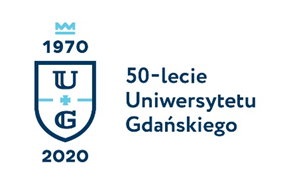 Monika RogoBiuro Rzecznika Prasowego Uniwersytetu Gdańskiegoul. Bażyńskiego 8, 80-309 Gdańsktel.: (58) 523 25 84e-mail: monika.rogo@ug.edu.ple-mail zespołu: biuro.rzecznika@ug.edu.plhttp://www.ug.edu.pl/plGdańsk, 7 października 2020Informacja prasowa
Srebrni szczypiorniści AZS UGW Akademickich Mistrzostwach Polski w Piłce Ręcznej Kobiet i Mężczyzn również drużyna męska stanęła na podium zdobywając wicemistrzostwo w kategorii uniwersytetów.Relacja z wydarzenia Piotra Walczaka, Prezesa AZS UG:W rozgrywkach grupowych zespół AZS Uniwersytet Gdański pokonał WUM Warszawa 34:16 i SGGW Warszawa 34:19. W trzecim meczu nasi zawodnicy ulegli ALK Warszawa, ale dwa zwycięstwa dały im awans do ćwierć finału z drugiego miejsca. W meczu o najlepszą czwórkę ulegli jak się potem okazało - brązowym medalistom w klasyfikacji generalnej - AGH Kraków. Zawodnicy Uniwersytetu Gdańskiego zajęli ostatecznie 8. miejsce w klasyfikacji generalnej mistrzostw, ale co najważniejsze srebrny medal wśród uniwersytetów. Rywalizacja odbyła się w dniach 28 września – 1 października w Siemianowicach Śląskich.Skład zespołu AZS Uniwersytet Gdański:Michał Czapran - Wydział Prawa i AdministracjiDawid Dereszkiewicz - Wydział Matematyki, Fizyki i InformatykiKrzysztof Kotwicki - pracownik UG - Centrum WFiSKarol Kreft - Wydział Prawa i AdministracjiJan Miklas - Frankowski - Pracownik Wydziału Nauk SpołecznychKacper Miklewicz - Wydział EkonomicznyKrzysztof Młodziejewski - Wydział Prawa i AdministracjiAleksander Narewski - Wydział EkonomicznyIgor Pierzchała - Wydział Prawa i AdministracjiPaweł Pitucha - Wydział Matematyki, Fizyki i InformatykiMichał Plesiak - Wydział EkonomicznySzymon Skonieczny - Wydział HistorycznyPatryk Stelnicki - Wydział Nauk SpołecznychTrenerzy:mgr Krzysztof Kotwickidr Jan Patokfot. Michał Walusza/AZS